Homilie – Drieëntwintigste zondag door het jaar – jaar A                                   10.09.2017
Ezechiël 33, 7-9 / Romeinen 13, 8-10 / Matteüs 18, 15-20We hoorden in de tweede lezing van Paulus een mooie en tegelijk heel heldere tekst: ‘Zorg dat ge niemand iets schuldig zijt. Uw enige schuld blijve de onderlinge liefde.’ Want: ‘Wie zijn naaste bemint, heeft de wet vervuld. De geboden: gij zult niet echtbreken, niet doden, niet stelen, niet begeren en alle andere, kan men samenvatten in dit ene woord: Bemin uw naaste als uzelf!’ Zo’n tekst zou je eigenlijk boven je bed moeten hangen als een geheugensteuntje voor je dagelijks leven, of als dagelijks gewetensonderzoek. Joodse mensen doen dat. Ze hebben zulke tekst dan wel niet boven hun bed hangen, maar aan de deurpost van hun huis: een mezoeza, een plaatje schuin bevestigd naast de voordeur. Bij het binnengaan van hun huis zullen gelovige joden altijd even met hun hand langs die mezoeza schuiven, want daarin zit een piepklein rolletje en daarop staat in heel kleine letters de beroemdste tekst uit de Bijbel: ‘Gij zult de Heer uw God beminnen met geheel uw hart, met geheel uw ziel en geheel uw verstand.’ Het is het eerste en voornaamste gebod. En het tweede gebod is daaraan gelijkwaardig: ‘Bemin uw naaste als uzelf.’ Joodse mensen kennen die tekst van buiten: iedere dag beginnen zij ermee, en op een orthodox-Joodse school zal ook iedere schooldag beginnen met die tekst, of het nu in Jeruzalem is of in Antwerpen. Het is voor hen net zoiets als voor ons het Onzevader. Ook binnen onze christelijke gemeenschap worden ‘God en de naaste’ altijd in één adem genoemd. Zelfs wanneer mensen niet zo dikwijls naar de kerk gaan, zeggen ze het soms als excuus: ‘Ik probeer wel goed te zijn voor een ander’, hoor je dan. En eigenlijk is dat juist: geen gódsdienst zonder dienst aan de mensen. In de Bijbel staat ook nog: ‘Wie zegt God lief te hebben, terwijl hij zijn broeder haat, is een leugenaar’, zo schrijft de apostel Johannes (1 Joh. 4, 20). Het geloof in God wordt ongeloofwaardig als het niet samengaat met de dienst aan onze medemens. En een van die diensten aan mensen – als bewijs van onze liefde voor mekaar – kan ook de ‘broederlijke terechtwijzing’ zijn. We horen het Jezus vandaag zeggen in het evangelie. ‘Wanneer uw broeder gezondigd heeft – dat wil zeggen: tekort geschoten is in de liefde tot God en de naaste – wijs hem dan onder vier ogen terecht’. En Hij voegt eraan toe: ‘Luistert hij naar u, dan hebt gij uw broeder gewonnen.’ Dat klinkt mooi, maar het is ook riskant, want als die broederlijke of zusterlijke terechtwijzing echt een uiting van liefde wil zijn, vraagt dat om de grootst mogelijke tact en discretie. Niks is zo irritant als iemand die continu als een soort wereldverbeteraar rondloopt of een ander steeds maar wil corrigeren. Daar is het Jezus dan ook niet om te doen. Het gaat Hem om de liefde waarbinnen de een de ander terechtwijst, op een goed gekozen moment, in de geschikte omgeving. De meesten van ons zijn daar nogal terughoudend in. Ouders zeggen dikwijls over hun al getrouwde kinderen of uit huis wonende kinderen: ‘Ik bemoei me niet met hun leven en houd mijn mond maar over dingen die me dwars zitten. Ik ben veel te bang dat er ruzie van komt.’ Begrijpelijk. Maar toch wil Jezus een stapje verder gaan. Hij wil wel degelijk dat we als bewuste christenen de dingen ter sprake brengen, wanneer we daar zorgen over hebben of zien dat iets gewoon niet goed gaat. Niet met de soms verwijtende toon van bemoeizuchtige mensen, maar wel dat we onze zorg of ons verdriet over het gedrag van de ander uiten vanuit de onderlinge liefde. In die tekst van Paulus in de eerste lezing ligt een waarachtig levensprogramma: ‘Uw enige schuld blijve de onderlinge liefde.’ In de eerste paar eeuwen van het opkomend christendom werd over die eerste christenen door buitenstaanders gezegd: ‘Zie eens hoe ze elkaar liefhebben’. Die onderlinge liefde was het kenmerk geworden van de christenen. Zij steunden elkaar in alles, ook financieel wanneer dat nodig was. Er was een betrokkenheid op mekaar. Zij waren zich bewust dat zij geen doorsnee-mensen waren, maar christenen. Dat wil zeggen: door hun doop in de naam van Jezus, door de zalving met de heilige Geest en door hun deelname aan de zondagse samenkomst, waren zij een gemeenschap geworden, elkaars broeders en zusters, familie van God zelf. ‘Ziet eens hoe ze elkaar liefhebben!’ Zou diegene die als excuus aanvoerde: ‘Ik hoef eigenlijk niet naar de kerk, want ik doe al goed aan mijn naaste, en daar gaat het toch om?’ dan toch gelijk hebben? Ik denk dat er van een christen toch meer gevraagd wordt. Ik denk hier aan een student, in Antwerpen, lid van de Sant’ Egidio-beweging, die in zijn vrije tijd met eindeloos geduld taalles geeft aan vluchtelingenkinderen, maar die tegelijk zei: ‘Ik zou mijn zondagse viering niet meer kunnen missen en ook mijn dagelijks gebed niet’. Samen met vele andere jonge mensen uit het Antwerpse probeert die jongeman Gods liefde zichtbaar te maken in de samenleving om hem heen. Misschien zijn zulke voorbeelden eigenlijk wel de mooiste vorm van broederlijke terechtwijzing. In hun onbaatzuchtige inzet voor een ander corrigeren zij de samenleving. ‘Gij zult de Heer uw God beminnen met heel uw hart, met heel uw ziel en met geheel uw verstand.’ Dat is het eerste en voornaamste gebod. Het tweede, daaraan gelijk: ‘Gij zult uw naaste beminnen als uzelf!’. Dit dubbelgebod: het is een tekst om boven je bed te hangen! Want, ‘uw enige schuld is de onderlinge liefde!’. 
‘Waar er twee of drie in mijn Naam samen zijn, ben Ik in hun midden.’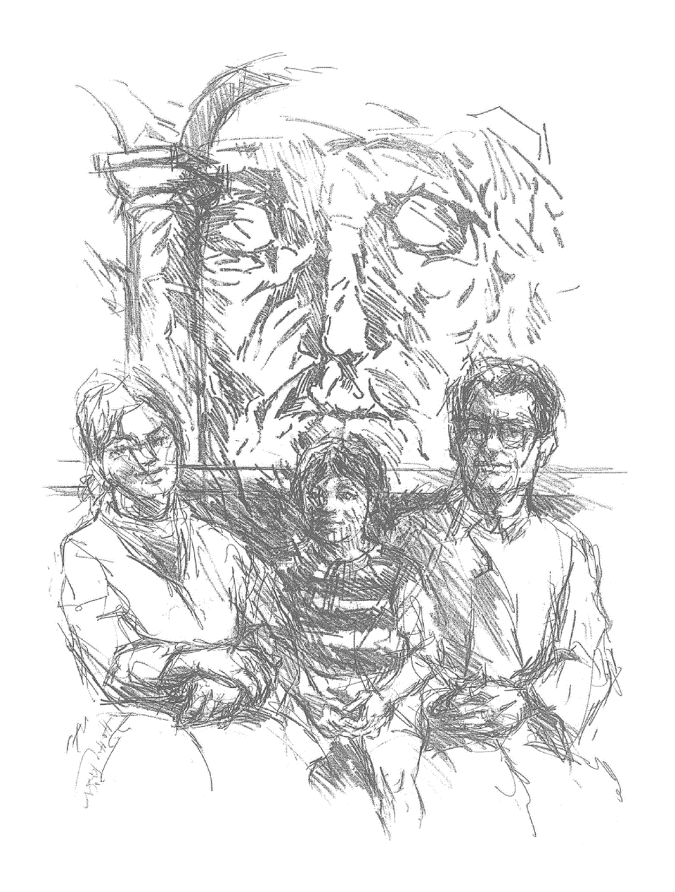 Jan Verheyen – Lier. 23ste zondag door het jaar A – 10.9.2017(Inspiratie: o.a. Rob G.A. Kurvers, In het voetspoor van de Messias. Preken voor het jaar A, Berne Heeswijk 2018)